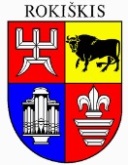 ROKIŠKIO RAJONO SAVIVALDYBĖS ADMINISTRACIJOS DIREKTORIUSĮSAKYMASDĖL VIENKARTINĖS LICENCIJOS VERSTIS MAŽMENINE PREKYBA ALKOHOLINIAIS GĖRIMAIS IŠDAVIMO2024 m. birželio 6 d. Nr. AV-355RokiškisVadovaudamasis Lietuvos Respublikos alkoholio kontrolės įstatymo 16 straipsnio 3 dalimi, Rokiškio rajono savivaldybės mero 2023 m. rugpjūčio 11 d. potvarkiu Nr. MV-285 „Dėl įgaliojimų Rokiškio rajono savivaldybės administracijos direktoriui suteikimo“, atsižvelgdamas į UAB „Vaitorė“ 2024 m. birželio 4 d. paraišką ir renginio organizatoriaus Rokiškio rajono Kavoliškio kaimo bendruomenės sutikimą:1. Išduodu UAB „Vaitorė“ (įmonės kodas 306296705, buveinės adresas: Jaunystės g. 21-28, Rokiškis) vienkartinę licenciją verstis mažmenine prekyba alkoholiniais gėrimais, kurių tūrinė etilo alkoholio koncentracija neviršija 15 procentų, parodose, mugėse ir masiniuose renginiuose, išskyrus sporto renginius, Kavoliškio kaimo bendruomenės rengiamoje šventėje ,,Bendrystės tiltai‘‘, kuri vyks 2024 m. birželio 7 d. metu.2. Nurodaulicencijoje įrašyti šiuos duomenis:2.1. licencijos numeris –2024-4 ;2.2. licencijos gavėjas – UAB „Vaitorė“ (įmonės kodas 306296705, buveinės adresas: Jaunystės g. 21-28, Rokiškis);2.3. licencija galioja – 2024 m. birželio 7 d.;2.4. renginio pavadinimas – „Bendrystės tiltai“;2.5. prekybos alkoholiniais gėrimais laikas – 2024 m. birželio 7 d. 18:00 – 23:00 val.;2.6. alkoholinių gėrimų pardavimo būdas – vartoti vietoje;2.7. licencijos turėtojo veiklos rūšis – prekyba;2.8. pagrindinės licencijos numeris – 478;2.9. prekybos alkoholiniais gėrimais vieta: laikinas kioskas, adresu: Sodo g. 1, Kavoliškio k., Rokiškio r. sav.;2.10. sandėlio, kuriame laikomi ir iš kurio paskirstomi alkoholiniai gėrimai adresas – Alyvų g.8, Biržai;2.11. leidžiamų parduoti alkoholinių gėrimų grupės – alus;2.12. leidžiamų parduoti alkoholinių gėrimų maksimali tūrinė etilo alkoholio koncentracija – 15 proc.Įsakymas per vieną mėnesį gali būti skundžiamas Lietuvos administracinių ginčų komisijos Panevėžio apygardos skyriui (Respublikos g. 62, Panevėžys) Lietuvos Respublikos ikiteisminio administracinių ginčų nagrinėjimo tvarkos įstatymo nustatyta tvarka.Jaunimo reikalų koordinatorius (vyriausiasis specialistas),vykdantis administracijos direktoriaus pareigas                                                     Gediminas Kriovė